lMADONAS NOVADA PAŠVALDĪBA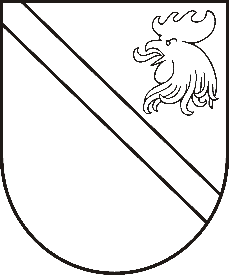 Reģ. Nr. 90000054572Saieta laukums 1, Madona, Madonas novads, LV-4801 t. 64860090, e-pasts: dome@madona.lv ___________________________________________________________________________MADONAS NOVADA PAŠVALDĪBAS DOMESLĒMUMSMadonā2020.gada 21.janvārī									       Nr.6									       (protokols Nr.2, 5.p.)Par 22.10.2019. Madonas novada pašvaldības domes lēmuma Nr.473 2.punkta atcelšanu un pašvaldības nekustamā īpašuma ar adresi Ceriņu iela 6, Jaunkalsnava, Kalsnavas pagasts, Madonas novads izsoles noteikumu apstiprināšanu Madonas novada pašvaldības 22.10.2019. ir pieņēmusi lēmumu Nr.473 “Par nekustamā īpašuma Ceriņu ielā 6, Jaunkalsnavā, Kalsnavas pagastā, Madonas novadā nosacītās cenas un izsoles noteikumu apstiprināšanu”, ar kuru ir apstiprināta nekustamā īpašuma nosacītā cena EUR 23 000 (divdesmit trīs tūkstoši euro 00 centi) un izsoles noteikumi. Apstiprinātie izsoles noteikumi neparedz nekustamā īpašuma iegūšanai īpašumā slēgt nomaksas pirkuma līgumu. Ir priekšlikums apstiprināt jaunus izsoles noteikumus, saskaņā ar Publiskas personas mantas atsavināšanas likuma 36.panta trešo daļu (pārdodot publiskas personas nekustamo īpašumu uz nomaksu, nomaksas termiņš nedrīkst būt lielāks par pieciem gadiem. Par atlikto maksājumu pircējs maksā sešus procentus gadā no vēl nesamaksātās pirkuma maksas daļas un par pirkuma līgumā noteikto maksājumu termiņu kavējumiem - nokavējuma procentus 0,1 procenta apmērā no kavētās maksājuma summas par katru kavējuma dienu), paredzot nosolītājam iespēju slēgt nomaksas pirkuma līgumu. Pamatojoties uz „Publiskās personas mantas atsavināšanas likuma” 3.panta otro daļu, ņemot vērā 21.01.220. Finanšu un attīstības komitejas sēdes atzinumu, atklāti balsojot: PAR – 10 (Agris Lungevičs, Zigfrīds Gora, Ivars Miķelsons, Andrejs Ceļapīters, Antra Gotlaufa, Valda Kļaviņa, Andris Sakne, Rihards Saulītis, Aleksandrs Šrubs, Gatis Teilis), PRET – NAV, ATTURAS – NAV, Madonas novada pašvaldības dome  NOLEMJ:Atcelt 22.10.2019. Madonas novada pašvaldības domes lēmuma Nr.473 “Par nekustamā īpašuma Ceriņu ielā 6, Jaunkalsnavā, Kalsnavas pagastā, Madonas novadā nosacītās cenas un izsoles noteikumu apstiprināšanu” 2.punktu.Apstiprināt pašvaldības nekustamā īpašuma Ceriņu ielā 6, Jaunkalsnavā, Kalsnavas pagastā, Madonas izsoles noteikumus.Uzdot Pašvaldības īpašuma atsavināšanas un izmantošanas komisijai organizēt nekustamā īpašuma izsoli, izsludinot jaunu izsoles norises datumu.  Kontroli par lēmuma izpildi uzdot pašvaldības izpilddirektorei V.Robaltei. Pielikumā: Izsoles noteikumi.Domes priekšsēdētājs								          A.LungevičsA.Mūrmanis 64807257